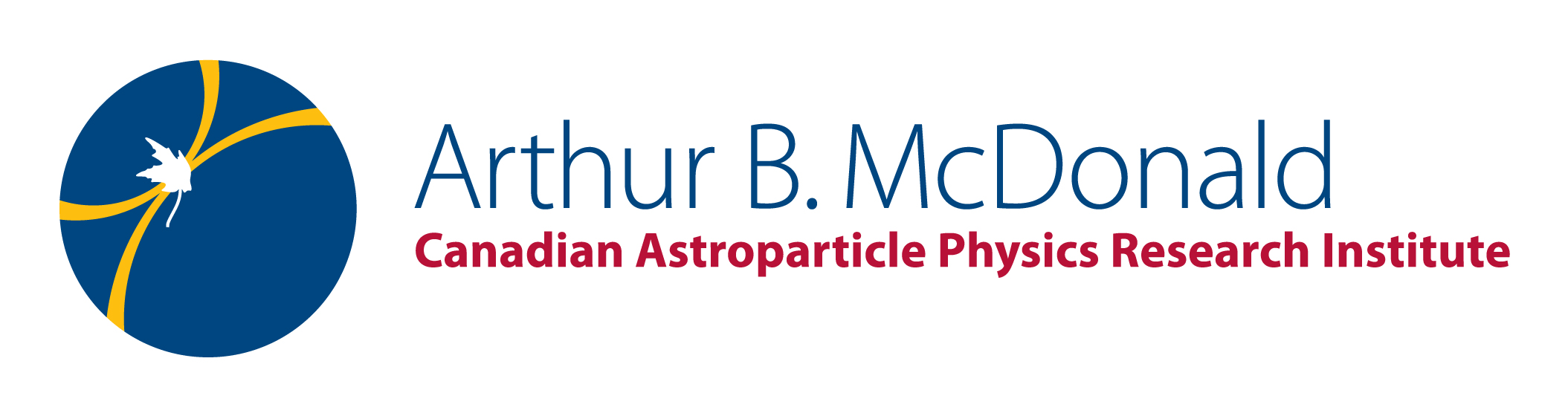 Application form for the McDonald Institute Astroparticle Physics PhD Exchange ProgramSTATEMENT OF ACCURACYI hereby affirm that all the above stated information provided by me is true, correct and without forgerySignature of applicant:            			Date:  Signature of home supervisor:                           	Date:  Submit completed application forms to: physparc@queensu.ca Personal informationPersonal informationPersonal informationPersonal informationPersonal informationPersonal information1Last Name: Last Name: Last Name: First Name: First Name: 2Mailing Address: Mailing Address: Mailing Address: Mailing Address: Mailing Address: 3Phone Number: Email Address: Phone Number: Email Address: Phone Number: Email Address: Phone Number: Email Address: Phone Number: Email Address: 4Home Institution: Address: Phone: Home Institution: Address: Phone: Home Institution: Address: Phone: Home Institution: Address: Phone: Home Institution: Address: Phone: 5Home supervisor: Home supervisor: 6Number of years completed in PhD: Number of years completed in PhD: Exchange informationExchange informationExchange informationExchange informationExchange informationExchange information7Date and length of intended exchange: Date and length of intended exchange: Date and length of intended exchange: Date and length of intended exchange: Date and length of intended exchange: 8Host institution: Address: Phone: Host institution: Address: Phone: Host institution: Address: Phone: Host institution: Address: Phone: Host institution: Address: Phone: 9Host supervisor: 101010Name of the student for exchange from host institution: Brief research proposal and benefits of the exchangeBrief research proposal and benefits of the exchangeBrief research proposal and benefits of the exchangeBrief research proposal and benefits of the exchangeBrief research proposal and benefits of the exchangeBrief research proposal and benefits of the exchange11Brief research proposal: Benefits of the exchange:Brief research proposal: Benefits of the exchange:Brief research proposal: Benefits of the exchange:Brief research proposal: Benefits of the exchange:Brief research proposal: Benefits of the exchange:Budget and JustificationNotes: Complete a budget projection for the exchange below with costs delineated.  Include any quotes available (airfare, accommodations, etc.) to support the budgeted amount.   eligible expense for the PhD exchange includes one round trip travel costs (lowest economy fair), accommodations, and incremental subsistence costs if the location of the exchange is at a higher cost of living and the costs are justified below.During the exchange, additional costs incurred (up to 20% above the awarded amount) may be covered by the McDonald Institute with appropriate justification and copies of receipts.  Budget and JustificationNotes: Complete a budget projection for the exchange below with costs delineated.  Include any quotes available (airfare, accommodations, etc.) to support the budgeted amount.   eligible expense for the PhD exchange includes one round trip travel costs (lowest economy fair), accommodations, and incremental subsistence costs if the location of the exchange is at a higher cost of living and the costs are justified below.During the exchange, additional costs incurred (up to 20% above the awarded amount) may be covered by the McDonald Institute with appropriate justification and copies of receipts.  Budget and JustificationNotes: Complete a budget projection for the exchange below with costs delineated.  Include any quotes available (airfare, accommodations, etc.) to support the budgeted amount.   eligible expense for the PhD exchange includes one round trip travel costs (lowest economy fair), accommodations, and incremental subsistence costs if the location of the exchange is at a higher cost of living and the costs are justified below.During the exchange, additional costs incurred (up to 20% above the awarded amount) may be covered by the McDonald Institute with appropriate justification and copies of receipts.  Budget and JustificationNotes: Complete a budget projection for the exchange below with costs delineated.  Include any quotes available (airfare, accommodations, etc.) to support the budgeted amount.   eligible expense for the PhD exchange includes one round trip travel costs (lowest economy fair), accommodations, and incremental subsistence costs if the location of the exchange is at a higher cost of living and the costs are justified below.During the exchange, additional costs incurred (up to 20% above the awarded amount) may be covered by the McDonald Institute with appropriate justification and copies of receipts.  Budget and JustificationNotes: Complete a budget projection for the exchange below with costs delineated.  Include any quotes available (airfare, accommodations, etc.) to support the budgeted amount.   eligible expense for the PhD exchange includes one round trip travel costs (lowest economy fair), accommodations, and incremental subsistence costs if the location of the exchange is at a higher cost of living and the costs are justified below.During the exchange, additional costs incurred (up to 20% above the awarded amount) may be covered by the McDonald Institute with appropriate justification and copies of receipts.  Budget and JustificationNotes: Complete a budget projection for the exchange below with costs delineated.  Include any quotes available (airfare, accommodations, etc.) to support the budgeted amount.   eligible expense for the PhD exchange includes one round trip travel costs (lowest economy fair), accommodations, and incremental subsistence costs if the location of the exchange is at a higher cost of living and the costs are justified below.During the exchange, additional costs incurred (up to 20% above the awarded amount) may be covered by the McDonald Institute with appropriate justification and copies of receipts.  